1/ WORTSCHATZ ZUM LERNEN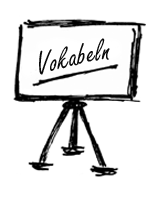 der Abfall (ä e) – rubbish, waste (litter)
die Abgase – exhaust fumes
das Altpapier – waste paper
atmen [geatmet] – to breathe
die Bevölkerung (en) – the population
der Biomüll – organic waste
die Dose (n) – can
das Elektroauto (s) – electro-carder Fahrradweg (e) – cycle track
der Flughafen (ä) – airport
die Gewalt – violence
der Kaugummi (s) – chewing gum
die Kohle – coal
das Kraftwerk (e) – power station
der Lärm – noise
der LKW (s) Lastkraftwagen – HGV, lorry
die Luftverschmutzung – air pollution
schmutzig // sauber – dirty // cleandie Verpackung (en) – packaging
die Wasserverschmutzung – water pollution
weg/werfen [weggeworfen] – throw away
die alternativen Energiequelle (n) – alternative energy source
an/bauen [angebaut] – to grow something
die Auspuffgase – exhaust fumes
aus/sterben [ausgestorben] – to die out
bedrohen [bedroht] – to threaten
der Brennstoff (ö e) – fuel
das Düngemittel (-) – fertiliser
entsetzlich – terrible, awful, appalling
die Hauptverkehrszeit (en) – rush hour
die Ozonschicht (en) – ozone layer
überbevölkert – over-populated
verpesten [verpestet]/verschmutzen [verschmutzt]  – to pollute 
verwenden [verwendet] – to use
wieder/verwerten[wiederverwertet]/recyceln[recycelt] – to recycledie Armut – poverty
die Bedrohung (en) – threat
fliehen [sein + geflohen] – to flee
der Flüchtling (e) – refugee
froh  // traurig – happy // sad
hilflos // hilfreich – helpless // helpful
keinen festen Wohnsitz haben – to have no fixed abode
das Leben (-) – life
schwierig // einfach – difficult // einfach
die Suppenküche (n) – soup kitchen
endlich – finally
der Bart (ä e) – beard
bedürftig // unabhängig – needy // independent
obdachlos – homeless
der Krieg (e) – war
die Entzündungskur (en) – rehab for addiction
erfrieren [erfroren] – to freeze to death
nachts – at night
das Obdachlosenheim (e) –  hostel for homeless people
pleite // reich – skint // rich
verschwenden [verschwendet] – to waste
ohne Zweifel – without doubt


2/ ERGÄNZT DIE WÖRTER
3/ FINDET DIE PHRASEN MIT ÄHNLICHEN BEDEUTUNGEN4/ WAS PASST ZUSAMMEN?
5/ SCHREIBT EINEN KURZEN ABSATZ ÜBER WIE MAN OBDACHLOSEN HELFEN SOLL UND WAS MAN FÜR DIE UMWELT MACHEN KANN, UM DIE WELT ZU RETTEN.6/ ÜBERSETZT, ORDNET, SCHREIBT IN DER TABELLE AUF:
sad – helpless – homeless – soup kitchen – to use – to waste – ozone layer – rush hour – poverty – pollution – dirty – to recycle – to save (i.e. the world) – to throw away – refugee – to threaten – the environmentdie Luftverschmutzung – air pollutiondie Bevölkerung – the populationobdachlos - homelessdie Entzündungskur – rehab centreüberbevölkert – over-populatederfrieren – to freeze to deathdie Bedrohung - threatE verpestenbenutzenG frohrecycelnA verwendender MüllB wiederverwertenschrecklichF der TreibstoffverschmutzenC der AbfallDer BrennstoffD entsetzlichglücklichD alternativeZweifelG die Auspuff--werfenA ohne Zweifel-sterbenF die Wasser-EnergiequelleB weg--mittelC aus--verschmutzungE das Dünge--gaseVerbenAdjektiveNomenverwenden
verschwenden
recyceln
wiederverwerten
bedrohen
wegwerfenrettentraurig
hilflos
obdachlos
schmutzig
Die Suppenküche
die Ozonschicht
die Armut
die Verschmutzung
der Flüchtling
die Hauptverkehrszeit